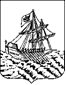  АДМИНИСТРАЦИЯ   КОСТРОМСКОЙ ОБЛАСТИДЕПАРТЕМАНТ ОБРАЗОВАНИЯ И НАУКИ КОСТРОМСКОЙ ОБЛАСТИОБЛАСТНОЕ ГОСУДАРСТВЕННОЕ БЮДЖЕТНОЕ ПРОФЕССИОНАЛЬНОЕ ОБРАЗОВАТЕЛЬНОЕ УЧРЕЖДЕНИЕ«Костромской колледж отраслевых технологий строительства и лесной промышленности»  Утвержден приказом директора ОГБПОУ «Костромской колледж отраслевых технологий строительстваи лесной промышленности» № 12 от 29 августа 2018 г.Рабочая   ПРОГРАММа ОБЩЕПРОФЕССИОНАЛЬНОЙ дисциплиныосновной профессиональной образовательной программы по специальностиОП.01 ОСНОВЫ ТЕХНОЛОГИИ ОТДЕЛОЧНЫХ СТРОИТЕЛЬНЫХ РАБОТ Профессия ППКРС08.01.07. Мастер общестроительных работ( Базовый уровень)Кострома2018 г.Рабочая  программа учебной дисциплины разработана на основе Федерального государственного образовательного стандарта по профессии СПО 08.01.07   «Мастер общестроительных работ»   в соответствии с приказом № 683, утвержденным Министерством образования и науки РФ от  от 2 августа 2013 г  для профессии среднего профессионального образования (СПО)  08.01.07   «Мастер общестроительных работ» и на основе примерной программы  по дисциплине ОП.01.  Основы  технологии отделочных строительных  работ.        Организация-разработчик: ОГБПОУ «Костромской колледж отраслевых технологий строительства и лесной промышленности»Разработчик:Ворончихина Светлана Игоревна - преподаватель специальных дисциплинСОДЕРЖАНИЕ ПРОГРАММЫ УЧЕБНОЙ ДИСЦИПЛИНЫПояснительная записка      Рабочая программа учебной дисциплины по профессии среднего профессионального образования 08.01.07. Мастер общестроительных работ (далее – ПООП СПО, примерная программа) разработана на основе федерального государственного образовательного стандарта среднего профессионального образования (ФГОС СПО) по профессии 08.01.07. Мастер общестроительных работ1.2. Нормативные основания для разработки ПООП Федеральный закон от 29 декабря 2012 г. №273-ФЗ «Об образовании в Российской Федерации»;Приказ Минобрнауки России от 28 мая 2014 г. № 594 «Об утверждении Порядка разработки примерных основных образовательных программ, проведения их экспертизы и ведения реестра примерных основных образовательных программ»;Приказ Минобрнауки России от 9 декабря 2016 г. № 1545 «Об утверждении федерального государственного образовательного стандарта среднего профессионального образования по профессии 08.01.25 Мастер отделочных строительных и декоративных работ» (зарегистрирован Министерством юстиции Российской Федерации 22.12.2016 №44900);Приказ Минобрнауки России от 14 июня 2013 г. № 464 «Об утверждении Порядка организации и осуществления образовательной деятельности по образовательным программам среднего профессионального образования» (зарегистрирован Министерством юстиции Российской Федерации 30 июля 2013 г., регистрационный № 29200) (далее – Порядок организации образовательной деятельности);Приказ Минобрнауки России от 16 августа 2013 г. № 968 «Об утверждении Порядка проведения государственной итоговой аттестации по образовательным программам среднего профессионального образования» (зарегистрирован Министерством юстиции Российской Федерации 1 ноября 2013 г., регистрационный № 30306);Приказ Минобрнауки России от 18 апреля 2013 г. № 291 «Об утверждении Положения о практике обучающихся, осваивающих основные профессиональные образовательные программы среднего профессионального образования» (зарегистрирован Министерством юстиции Российской Федерации 14 июня 2013 г., регистрационный № 28785).Стратегия развития воспитания в РФ на период до 2025г. Рекомендации Областной Думы Костромской области  предметной области ОДНКНР через урочную деятельность («Истоки» или «Основы православной культуры») от 28 марта 2016г.Рабочая программа дисциплины включает в себя: пояснительную записку (общая характеристика учебной дисциплины, место дисциплины в учебном плане, результаты освоения дисциплины - личностные, метапредметные, предметные); содержание учебной дисциплины (тематический план с учётом профиля профессионального образования);характеристику основных   видов деятельности студентов на уровне учебных действий (по разделам содержания учебной дисциплины);учебно-методическое и материально-техническое обеспечение программы учебной дисциплины;рекомендуемую литературу (для студентов, для преподавателей, Интернет-ресурсы).повышение уровня политической, правовой и духовно-нравственной культуры подростка;- умение получать информацию из различных источников, анализировать, систематизировать ее, делать выводы и прогнозы;- содействие формированию целостной картины мира, усвоению знаний обосновных сферах человеческой деятельности, социальных институтах, нормах регулирования общественных отношений, необходимых для взаимодействия с другими людьми в рамках отдельных социальных групп и общества в целом;- формирование мотивации к общественно полезной деятельности, повышение стремления к самовоспитанию, самореализации, самоконтролю;- применение полученных знаний и умений в практической деятельности в различных сферах личной и общественной жизни.Содержание программы «Основы технологии отделочных строительных работ» направлено на достижение следующихцелей: В результате освоения дисциплины обучающийся должен уметь:Составлять технологическую последовательность выполнения отделочных работ;Читать инструкционные карты и карты трудовых процессовВ результате освоения дисциплины обучающийся должен знать:Классификацию зданий и сооружений;Элементы зданий;Строительные работы и процессы;Квалификацию строительных рабочих;Основные сведения по организации труда рабочих;Классификацию оборудования для отделочных работ;Виды отделочных работ и последовательность их выполнения;Нормирующую документацию на отделочные работы.1.1. Общая характеристика учебной дисциплины	Цель дисциплины – Составлять технологическую последовательность выполнения отделочных работ; читать инструкционные карты и карты трудовых процессов   Задача дисциплины –  знать классификация зданий и сооружений; элементы зданий; строительные работы и процессы; квалификация строительных рабочих; основные сведения по организации труда рабочих; классификация оборудования для отделочных работ; виды отделочных работ и последовательность их выполнения; нормирующая документация на отделочные работы воздействиями.в процессе освоения ОПОП СПО на базе основного общего образования с получением среднего общего образования (ППКРС).1.2. Место учебной дисциплины в учебном планеДанная дисциплина входит в общеобразовательный   цикл из вариативной предметной области общественные науки. В структуре ППКРС учебная дисциплина в цикле общеобразовательных дисциплин является  дисциплиной по выбору. Рекомендуемое количество часов на освоение рабочей программы учебной дисциплины: максимальной учебной нагрузки обучающегося 40 час:обязательной аудиторной учебной нагрузки обучающегося 40 часа;Вид промежуточной аттестации – дифференцированный зачет.1.3 РЕЗУЛЬТАТЫ ОСВОЕНИЯ УЧЕБНОЙ ДИСЦИПЛИНЫОсвоение содержания учебной дисциплины «Основы технологии отделочных строительных работ» обеспечивает достижение студентами следующих результатов: СТРУКТУРА И СОДЕРЖАНИЕ ОБЩЕПРОФЕССИОНАЛЬНОЙ ДИСЦИПЛИНЫ Объем учебной дисциплины и виды учебной работы 2.2 СОДЕРЖАНИЕ УЧЕБНОЙ ДИСЦИПЛИНЫРаздел 1. Общестроительные работыТема 1. Типы зданий, их  конструктивные элементыКлассификация зданий.Основные конструктивные элементы зданий.Конструктивные схемы гражданских и производственных зданий.Одноэтажные промышленные здания из сборного железобетона. Многоэтажные здания из сборного железобетонаТема 2  Общие сведения о строительном производстве и строительных процессахОбщие сведения о строительных работахПонятие о строительном производстве и строительных процессах.Виды общестроительных работ и порядок их выполненияЗемляные работы. Свайные работы. Погрузочно-разгрузочные работы.Каменные, монтажные, отделочные работыОрганизационные формы управления строительством.Организация внутриплощадных подготовительных работ.Тема 3 Общие сведения об организации строительного производстваПроектно-сметная документация. Назначение и состав проекта организации строительства.Организационные формы управления строительством.Проект производства работ и проект организации строительства. СтройгенпланТема 4 Организация производства каменных работОрганизация строительного процесса каменной кладки.Организация рабочего места каменщика.Организация труда при каменной кладке.Инструменты и приспособления.Леса и подмости.Контроль качества каменной кладкиПравила техники безопасности.Тема 5 Классификация строительных машин.Машины и механизмы для земляных работ, погрузо-разгрузочных работ.Машины и механизмы для свайных работМонтажные краны и подъемники2.2. Тематический план и содержание учебной дисциплины        ОП. 01 Материаловедение2.3. Характеристика основных видов учебной деятельности студентов3. КОНТРОЛЬ И ОЦЕНКА РЕЗУЛЬТАТОВ ОСВОЕНИЯ ДИСЦИПЛИНЫ3.1 Формы и методы  контроля3. Критерии и нормы оценки знаний и умений учащихся по основам технологии отделочных строительных работОбщедидактическиеОценка   «5» ставится:Знания, понимания, глубины усвоения обучающимися всего объёма программного материала.Умения выделять главные положения в изученном материале, на основании фактов и примеров обобщать, делать выводы, устанавливать межпредметные и внутрипредметные связи, творчески применять полученные знания в незнакомой ситуации.Отсутствия ошибок и недочётов при воспроизведении изученного материала, при устных ответах устранения отдельных неточностей с помощью дополнительных вопросов учителя, соблюдения культуры письменной и устной речи, правил оформления письменных работ.Оценка   «4» ставится:Знания всего изученного программного материала.Умения выделять главные положения в изученном материале, на основании фактов и примеров обобщать, делать выводы, устанавливать внутрипредметные связи, применять полученные знания на практике.Допущения незначительных (негрубых) ошибок, недочётов при воспроизведении изученного материала; соблюдения основных правил культуры письменной и устной речи, правил оформления письменных работ.Оценка   «3» ставится:Знания и усвоения материала на уровне минимальных требований программы, затруднения при самостоятельном воспроизведении, возникновения необходимости незначительной помощи преподавателя.Умения работать на уровне воспроизведения, затруднения при ответах на видоизменённые вопросы.Наличия грубой ошибки, нескольких грубых ошибок при воспроизведении изученного материала; незначительного несоблюдения основных правил культуры письменной и устной речи, правил оформления письменных работ.Оценка    «2» ставится:Знания и усвоения материала на уровне ниже минимальных требований программы; наличия отдельных представлений об изученном материале.Отсутствия умения работать на уровне воспроизведения, затруднения при ответах на стандартные вопросы.Наличия нескольких грубых ошибок, большого числа негрубых при воспроизведении изученного материала, значительного несоблюдения основных правил культуры письменной и устной речи, правил оформления письменных работ.Критерии и нормы оценки знаний и умений обучающихся за устный ответ.Оценка   "5" ставится,если студент:Показывает глубокое и полное знание и понимание всего программного материала; полное понимание сущности рассматриваемых понятий, явлений и закономерностей, теорий, взаимосвязей.Умеет составить полный и правильный ответ на основе изученного материала; выделять главные положения, самостоятельно подтверждать ответ конкретными примерами, фактами; самостоятельно и аргументировано делать анализ, обобщения, выводы; устанавливать межпредметные связи (на основе ранее приобретённых знаний) и внутрипредметные связи, творчески применять полученные знания в незнакомой ситуации; последовательно, чётко, связно, обоснованно и безошибочно излагать учебный материал. Умеет составлять ответ в логической последовательности с использованием принятой терминологии; делать собственные выводы; формулировать точное определение и истолкование основных понятий, законов, теорий. Может при ответе не повторять дословно текст учебника; излагать, материал литературным языком; правильно и обстоятельно отвечать на дополнительные вопросы учителя; самостоятельно и рационально использовать наглядные пособия, справочные материалы, учебник, дополнительную литературу, первоисточники; применять систему условных обозначений при ведении записей, сопровождающих ответ; использовать для доказательства выводов из наблюдений и опытов.Самостоятельно, уверенно и безошибочно применяет полученные знания в решении проблем на творческом уровне; допускает не более одного недочёта, который легко исправляет по требованию учителя; имеет необходимые навыки работы с приборами, чертежами, схемами, графиками, картами, сопутствующими ответу; записи, сопровождающие ответ, соответствуют требованиям.Оценка   "4" ставится, если студент:Показывает знания всего изученного программного материала. Даёт полный и правильный ответ на основе изученных теорий; допускает незначительные ошибки и недочёты при воспроизведении изученного материала, небольшие неточности при использовании научных терминов или в выводах, обобщениях из наблюдений. Материал излагает в определённой логической последовательности, при этом допускает одну негрубую ошибку или не более двух недочётов, которые может исправить самостоятельно при требовании или небольшой помощи преподавателя; подтверждает ответ конкретными примерами; правильно отвечает на дополнительные вопросы учителя.Умеет самостоятельно выделять главные положения в изученном материале; на основании фактов и примеров обобщать, делать выводы. Устанавливать внутрипредметные связи. Может применять полученные знания на практике в видоизменённой ситуации, соблюдать основные правила культуры устной речи; использовать при ответе научные термины.Не обладает достаточным навыком работы со справочной литературой, учебником, первоисточником (правильно ориентируется, но работает медленно). Оценка   "3" ставится, если студент:Усваивает основное содержание учебного материала, но имеет пробелы, не препятствующие дальнейшему усвоению программного материала.Излагает материал несистематизированно, фрагментарно, не всегда последовательно; показывает недостаточную  сформированность отдельных знаний и умений; слабо аргументирует выводы и обобщения, допускает ошибки при их формулировке; не использует в качестве доказательства выводы и обобщения из наблюдений, опытов или допускает ошибки при их изложении; даёт нечёткие определения понятий.Испытывает затруднения в применении знаний, необходимых для решения задач различных типов, практических заданий; при объяснении конкретных явлений на основе теорий и законов; отвечает неполно на вопросы учителя или воспроизводит содержание текста учебника, но недостаточно понимает отдельные положения, имеющие важное значение в этом тексте, допуская одну-две грубые ошибки.Оценка   "2" ставится, если студент:Не усваивает и не раскрывает основное содержание материала; не знает или не понимает значительную часть программного материала в пределах поставленных вопросов; не делает выводов и обобщений.Имеет слабо сформированные и неполные знания, не умеет применять их при решении конкретных вопросов, задач, заданий по образцу.При ответе на один вопрос допускает более двух грубых ошибок, которые не может исправить даже при помощи учителя.Критерии и нормы оценки знаний и умений обучающихся за самостоятельные письменные и контрольные работы.Оценка   «5» ставится, если студент:Выполняет работу без ошибок и /или/ допускает не более одного недочёта.Соблюдает культуру письменной речи; правила оформления письменных работ.Оценка   «4» ставится, если студент:Выполняет письменную работу полностью, но допускает в ней не более одной негрубой ошибки и одного недочёта и /или/ не более двух недочётов.Соблюдает культуру письменной речи, правила оформления письменных работ, но -допускает небольшие помарки при ведении записей.Оценка   «3» ставится, если студент:Правильно выполняет не менее половины работы.Допускает не более двух грубых ошибок, или не более одной грубой, одной негрубой ошибки и одного недочёта, или не более трёх негрубых ошибок, или одной негрубой ошибки и трёх недочётов, или при отсутствии ошибок, но при наличии пяти недочётов.Допускает незначительное несоблюдение основных норм культуры письменной речи, правил оформления письменных работ.Оценка   «2» ставится, если студент:Правильно выполняет менее половины письменной работы.Допускает число ошибок и недочётов, превосходящее норму, при которой может быть выставлена оценка "3".Допускает значительное несоблюдение основных норм культуры письменной речи, правил оформления письменных работ.4.учебно-методическое и материально-техническое обеспечение программы учебной дисциплиныДля реализации программы общепрофессиональной дисциплины  должны быть предусмотрены следующие специальные помещения: учебный кабинетОборудование учебного кабинета и рабочих мест кабинета:рабочее место преподавателя;ученические столы и стулья;маркерная доска;персональный компьютер;проектор;учебная, справочная и нормативная литература;образцы строительных материалов и изделий;стенд «Квалификационные характеристики»;стенд «Современные материалы и технологии»;стенд «Инструменты. Приспособления»;ручные инструменты, приспособления для отделочных строительных работ.5.РЕКОМЕНДУЕМАЯ ЛИТЕРАТУРАИнформационное обеспечение реализации программыДля реализации программы библиотечный фонд образовательной организации должен иметь  печатные и/или электронные образовательные и информационные ресурсы, рекомендуемые для использования в образовательном процессе.Информационное обеспечение обучения Основные источники: 1. Волков Д. П. Строительные машины и средства малой механизации. Москва Академия 20122. Мороз, Л.Н., Лапшин, П.А. Каменщик Мастер обще строительных работ: 2012.3. В.А. Попов, Материаловедение. Общестроительные работы– М.: ПрофОбрИздат, 2012. стер. – 140 с.4. Чичерин, И.И. Общестроительные работы: Иллюстрированное пособие. – М.: ПрофОбрИздат, 2012.Дополнительные источники: 1. Барабанщиков Ю.Г. Строительные материалы и изделия ОИЦ «Академия» 2010. 2. Борилов А.В., О.В.Воловикова, С.А. Дмитриенко, Г.Д. Ожерельева, Г.В. Ткачева, Г.В. Шульц. Организация и технология строительных отделочных работ: практические основы профессиональной деятельности: Учеб. Пособие - М.: Академкнига /Учебник, 2009. – 176 с.: ил. – (начальное профессиональное образование).3. Попов К.Н., Строительные материалы и изделия – М. Высш.шк., 2005. 438с.Нормативные документы 1. ЕНиР СборникЕ12-свайныеработы 2. ЕНиР СборникЕ20-фундаменты и каменные стены 3. ЕНиР СборникЕ25-такелажные работы 4. ЕНиР СборникЕ3-каменные работы5. ЕНиР СборникЕ4-монтажные работы6. СНиП 10 -01 94 Система нормативных документов в строительстве 7. СНиП 12-01-2004 Организация строительства8. СНиП 12-03-2001 Безопасность труда в строительстве. Часть 1. Строительное производство. 9. СНиП 12-04-2002 Безопасность труда в строительстве. Часть 2.Строительное производство10. СНиП 2.01.85 Нагрузки и воздействия 11. СНиП 2.03.11-85 Защита строительных конструкций от коррозии 12. СНиП 2.03.13-88 Полы13. СНиП 21-01-97 Пожарнаябезопасность зданий и сооружений14. СНиП 5.01.08-84 Нормы расходов материалов 15. СНиП 5.02-86 Строительные нормы и правила. Нормы потребности в строительном документе	Электронные библиотечные системы1 Knauf – немецкий стандарт. [Электронный ресурс]. – Режим доступа: http//www.knauf-msk.ru, свободный. – Загл. с экрана.2 Техническая литература [Электронный ресурс]. – Режим доступа: http//www.tehlit.ru, свободный. – Загл. с экрана.3 Портал нормативно-технической документации [Электронный ресурс]. – Режим доступа: http//www.pntdoc.ru, свободный. – Загл. с экранаСтроительство и ремонт [Электронный ресурс]. – Режим доступа: http//www.stroy-remont.org., свободный. – Загл. с экранаПояснительная записка………………………………………….Пояснительная записка………………………………………….41.1ОБЩАЯ ХАРАКТЕРИСТИКА учебной дисциплины….... 551.2место учебной дисциплины в учебном плане…….661.3результаты освоения учебной дисциплины: личностные, метапредметные, предметные……….66содержание учебной дисциплины, тематический план с учётом профиля профессионального образования…………………………………………………………….содержание учебной дисциплины, тематический план с учётом профиля профессионального образования…………………………………………………………….72.1ОБЪЕМ УЧЕБНОЙ ДИСЦИПЛИНЫ И ВИДЫ УЧЕБНОЙ   РАБОТЫ....................................................................................................89112.2ТЕМАТИЧЕСКИЙ ПЛАН И СОДЕРЖАНИЕ УЧЕБНОЙ ДИСЦИПЛИНЫ........................................................................................     89112.3характеристика основных видов УЧЕБНОЙ деятельности студентов.......................................................... 8911учебно-методическое и материально-техническое обеспечение программы учебной дисциплины…………………………………………………………….РЕКОМЕНДУЕМАЯ ЛИТЕРАТУРА………………………………………………учебно-методическое и материально-техническое обеспечение программы учебной дисциплины…………………………………………………………….РЕКОМЕНДУЕМАЯ ЛИТЕРАТУРА………………………………………………1215КОНТРОЛЬ И ОЦЕНКА РЕЗУЛЬТАТОВ ОСВОЕНИЯ УЧЕБНОЙДИСЦИПЛИНЫ …………………………………….КОНТРОЛЬ И ОЦЕНКА РЕЗУЛЬТАТОВ ОСВОЕНИЯ УЧЕБНОЙДИСЦИПЛИНЫ …………………………………….16КодНаименование общих компетенцийОК 01Выбирать способы решения задач профессиональной деятельности, применительно к различным контекстам.ОК 2Осуществлять поиск, анализ и интерпретацию информации, необходимой для выполнения задач профессиональной деятельности.ОК 3Планировать и реализовывать собственное профессиональное и личностное развитие.ОК 4Работать в коллективе и команде, эффективно взаимодействовать с коллегами, руководством, клиентами.ОК 5Осуществлять устную и письменную коммуникацию на государственном языке с учетом особенностей социального и культурного контекста.ОК 6Проявлять гражданско-патриотическую позицию, демонстрировать осознанное поведение на основе общечеловеческих ценностей.ОК 7Содействовать сохранению окружающей среды, ресурсосбережению, эффективно действовать в чрезвычайных ситуациях.ОК 8Использовать средства физической культуры для сохранения и укрепления здоровья в процессе профессиональной деятельности и поддержание необходимого уровня физической подготовленности.ОК 9Использовать информационные технологии в профессиональной деятельности.ОК 10Пользоваться профессиональной документацией на государственном и иностранном языке.ОК 11Планировать предпринимательскую деятельность в профессиональной сфере.КодНаименование видов деятельности и профессиональных компетенцийВД 1Выполнение бетонных работПК 1.1.Выполнять подготовительные работы при производстве бетонных работ.ПК 1.2. Производить бетонные работы различной сложности.ПК 1.3. Контролировать качество бетонных и железобетонных работ.ПК 1.4. Выполнять ремонт бетонных и железобетонных конструкций.ВД 2Выполнение каменных работПК 2.1.Выполнять подготовительные работы при производстве каменных работ.ПК 2.2.Производить общие каменные работы различной сложности.ПК 2.3.Выполнять сложные архитектурные элементы из кирпича и камня.ПК 2.4.Выполнять монтажные работы при возведении кирпичных зданий.ПК 2.5.Производить гидроизоляционные работы при выполнении каменной кладкиПК 2.6.Контролировать качество каменных работ.ПК 2.7.Выполнять ремонт каменных конструкций.ВД 3Выполнение каменных работПК 3.1.Выполнять подготовительные работы при производстве сварочных работ ручной электродуговой сваркой.ПК 3.2.Производить ручную электродуговую сварку металлических конструкций различной сложности.ПК 3.3.Производить резку металлов различной сложности.ПК 3.4.Выполнять наплавку различных деталей и изделий.ПК 3.5.Осуществлять контроль качества сварочных работ.Вид учебной деятельности Объем часов Максимальная учебная нагрузка (всего) 40Обязательная аудиторная учебная нагрузка (всего) 40в том числе: лабораторные занятия «не предусмотрено» практические занятия «не предусмотрено»контрольные работы * курсовая работа (проект) «не предусмотрено» самостоятельная работа студента (всего) «не предусмотрено»в том числе: Самостоятельная работа над курсовой работой (проектом)         «не предусмотрено» Итоговая аттестация по дисциплине: Д/Зачет Наименование разделов и тем Содержание учебного материала, лабораторные работы, самостоятельная работа обучающихся Содержание учебного материала, лабораторные работы, самостоятельная работа обучающихся Объем часов Осваиваемые элементы компетенций1 2 2 4 Тема 1 Типы зданий, их  конструктивные элементы Содержание учебного материала Содержание учебного материала 6Тема 1 Типы зданий, их  конструктивные элементы 1 Классификация зданий.6ОК 01-06 ОК 09-10ПК1.1-1.4., ПК 2.1-2.7.ПК 3.1-3.5.Тема 1 Типы зданий, их  конструктивные элементы 2 Основные конструктивные элементы зданий.6ОК 01-06 ОК 09-10ПК1.1-1.4., ПК 2.1-2.7.ПК 3.1-3.5.Тема 1 Типы зданий, их  конструктивные элементы 3 Конструктивные схемы гражданских и производственных зданий.6ОК 01-06 ОК 09-10ПК1.1-1.4., ПК 2.1-2.7.ПК 3.1-3.5.Тема 1 Типы зданий, их  конструктивные элементы 4 Одноэтажные промышленные здания из сборного железобетона. Многоэтажные здания из сборного железобетона6ОК 01-06 ОК 09-10ПК1.1-1.4., ПК 2.1-2.7.ПК 3.1-3.5.Контрольная работа № 1 «Типы зданий и их конструктивные элементы»Контрольная работа № 1 «Типы зданий и их конструктивные элементы»1ОК 01-06 ОК 09-10ПК1.1-1.4., ПК 2.1-2.7.ПК 3.1-3.5.Тема 2  Общие сведения о строительном производстве и строительных процессахОбщие сведения о строительных работахСодержание учебного материала Содержание учебного материала 9Тема 2  Общие сведения о строительном производстве и строительных процессахОбщие сведения о строительных работах1 Понятие о строительном производстве и строительных процессах.9ОК 01-06 ОК 09-10ПК1.1-1.4., ПК 2.1-2.7.ПК 3.1-3.5.Тема 2  Общие сведения о строительном производстве и строительных процессахОбщие сведения о строительных работах2Виды общестроительных работ и порядок их выполнения9ОК 01-06 ОК 09-10ПК1.1-1.4., ПК 2.1-2.7.ПК 3.1-3.5.Тема 2  Общие сведения о строительном производстве и строительных процессахОбщие сведения о строительных работах3Земляные работы. Свайные работы. Погрузочно-разгрузочные работы.9ОК 01-06 ОК 09-10ПК1.1-1.4., ПК 2.1-2.7.ПК 3.1-3.5.Тема 2  Общие сведения о строительном производстве и строительных процессахОбщие сведения о строительных работах4Каменные, монтажные, отделочные работы9ОК 01-06 ОК 09-10ПК1.1-1.4., ПК 2.1-2.7.ПК 3.1-3.5.Тема 2  Общие сведения о строительном производстве и строительных процессахОбщие сведения о строительных работах5Организационные формы управления строительством.9ОК 01-06 ОК 09-10ПК1.1-1.4., ПК 2.1-2.7.ПК 3.1-3.5.Тема 2  Общие сведения о строительном производстве и строительных процессахОбщие сведения о строительных работах6Организация внутриплощадных подготовительных работ.9ОК 01-06 ОК 09-10ПК1.1-1.4., ПК 2.1-2.7.ПК 3.1-3.5.Тема 3 Общие сведения об организации строительного производстваСодержание учебного материала Содержание учебного материала 8Тема 3 Общие сведения об организации строительного производства1 Проектно-сметная документация. Назначение и состав проекта организации строительства.8ОК 01-06 ОК 09-10ПК1.1-1.4., ПК 2.1-2.7.ПК 3.1-3.5.Тема 3 Общие сведения об организации строительного производства2 Организационные формы управления строительством.8ОК 01-06 ОК 09-10ПК1.1-1.4., ПК 2.1-2.7.ПК 3.1-3.5.Тема 3 Общие сведения об организации строительного производства3Проект производства работ и проект организации строительства. Стройгенплан8ОК 01-06 ОК 09-10ПК1.1-1.4., ПК 2.1-2.7.ПК 3.1-3.5.Тема 4 Организация производства каменных работ Содержание учебного материала Содержание учебного материала 9 Тема 4 Организация производства каменных работ 1 Организация строительного процесса каменной кладки.9  ОК 01-06 ОК 09-10ПК1.1-1.4., ПК 2.1-2.7.ПК 3.1-3.5.Тема 4 Организация производства каменных работ 2 Организация рабочего места каменщика.9  ОК 01-06 ОК 09-10ПК1.1-1.4., ПК 2.1-2.7.ПК 3.1-3.5.Тема 4 Организация производства каменных работ 3Организация труда при каменной кладке.9  ОК 01-06 ОК 09-10ПК1.1-1.4., ПК 2.1-2.7.ПК 3.1-3.5.Тема 4 Организация производства каменных работ 4Инструменты и приспособления.9  ОК 01-06 ОК 09-10ПК1.1-1.4., ПК 2.1-2.7.ПК 3.1-3.5.Тема 4 Организация производства каменных работ 5Леса и подмости.9  ОК 01-06 ОК 09-10ПК1.1-1.4., ПК 2.1-2.7.ПК 3.1-3.5.Тема 4 Организация производства каменных работ 6Контроль качества каменной кладки9  ОК 01-06 ОК 09-10ПК1.1-1.4., ПК 2.1-2.7.ПК 3.1-3.5.Тема 4 Организация производства каменных работ 7Правила техники безопасности.9  ОК 01-06 ОК 09-10ПК1.1-1.4., ПК 2.1-2.7.ПК 3.1-3.5.Тема 4 Организация производства каменных работ Контрольная работа № 2 «Организация производства каменных работ»Контрольная работа № 2 «Организация производства каменных работ»1Тема 5 Классификация строительных машин.Содержание учебного материала Содержание учебного материала 6 Тема 5 Классификация строительных машин.1 Машины и механизмы для земляных работ, погрузо-разгрузочных работ.6 ОК 01-06 ОК 09-10ПК1.1-1.4., ПК 2.1-2.7.ПК 3.1-3.5.Тема 5 Классификация строительных машин.2 Машины и механизмы для свайных работ6 ОК 01-06 ОК 09-10ПК1.1-1.4., ПК 2.1-2.7.ПК 3.1-3.5.Тема 5 Классификация строительных машин.3Монтажные краны и подъемники6 ОК 01-06 ОК 09-10ПК1.1-1.4., ПК 2.1-2.7.ПК 3.1-3.5.	Всего 	Всего 	Всего 40 Содержание учебной дисциплины по разделамСодержание учебной дисциплины по разделамОсновные виды деятельности студентов на уровне учебных действийРаздел 1. Общестроительные работыРаздел 1. Общестроительные работыРаздел 1. Общестроительные работыТема 1. Типы зданий, их  конструктивные элементыТема 1. Типы зданий, их  конструктивные элементыКлассификация зданий. Основные конструктивные элементы зданий.Конструктивные схемы гражданских и производственных зданий.Одноэтажные промышленные здания из сборного железобетона. Многоэтажные здания из сборного железобетонаТема 2.Общие сведения о строительном производстве и строительных процессахОбщие сведения о строительных работахТема 2.Общие сведения о строительном производстве и строительных процессахОбщие сведения о строительных работахПонятие о строительном производстве и строительных процессах.Виды общестроительных работ и порядок их выполненияЗемляные работы. Свайные работы. Погрузочно-разгрузочные работы.Каменные, монтажные, отделочные работыОрганизационные формы управления строительством.Организация внутриплощадных подготовительных работ.Тема 3 Общие сведения об организации строительного производстваПроектно-сметная документация. Назначение и состав проекта организации строительства.Организационные формы управления строительством.Проект производства работ и проект организации строительства.СтройгенпланПроектно-сметная документация. Назначение и состав проекта организации строительства.Организационные формы управления строительством.Проект производства работ и проект организации строительства.СтройгенпланТема 4 Организация производства каменных работ Организация строительного процесса каменной кладки.Организация рабочего места каменщика.Организация труда при каменной кладке.Инструменты и приспособления.Леса и подмости.Контроль качества каменной кладкиПравила техники безопасности.Организация строительного процесса каменной кладки.Организация рабочего места каменщика.Организация труда при каменной кладке.Инструменты и приспособления.Леса и подмости.Контроль качества каменной кладкиПравила техники безопасности.Тема 5 Классификация строительных машин.Машины и механизмы для земляных работ, погрузо-разгрузочных работ.Машины и механизмы для свайных работМонтажные краны и подъемникиМашины и механизмы для земляных работ, погрузо-разгрузочных работ.Машины и механизмы для свайных работМонтажные краны и подъемникиРезультаты обучения (освоенные умения, усвоенные знания) Формы и методы контроля и оценки результатов обучения  Умения: составлять технологическую последовательность возведения зданий всех типов;составлять сметную документацию. читать инструкционные карты и карты трудовых процессов;- оценка результатов ТЗ по теме «Типы зданий, их конструктивные элементы»;- оценка результатов КР теме: «Типы зданий и их конструктивные элементы»;- оценка результатов ТЗ по теме «Типы зданий, их конструктивные элементы»;- оценка результатов КР теме: «Типы зданий и их конструктивные элементы»;Знания: -  Виды общестроительных работ;-Классификация зданий и сооружений-Элементы зданий-Строительные работы и процессы-Инструкционные карты и карты трудовых процессов-Основные сведения по организации труда рабочих и квалификацию рабочих- Классификацию строительных машин - оценка результатов КР теме: «Типы зданий и их конструктивные элементы»;-оценка результатов ТЗ по теме «Типы зданий, их конструктивные элементы»;- оценка результатов КР теме: «Типы зданий и их конструктивные элементы»;-оценка результатов ТЗ по теме «Типы зданий, их конструктивные элементы»;- оценка результатов КР теме: «Типы зданий и их конструктивные элементы»;- оценка результатов ТЗ по теме «Типы зданий, их конструктивные элементы»;- оценка результатов КР теме: «Типы зданий и их конструктивные элементы»;- оценка результатов ТЗ по теме «Типы зданий, их конструктивные элементы»;- оценка результатов КР теме: «Типы зданий и их конструктивные элементы»;- оценка результатов ТЗ по теме «Общие сведения об организации строительного производства»;оценка результатов ТЗ по теме «Классификация строительных машин»;